После свертки базы возникла необходимость удалить помеченную на удаление номенклатуру.Необходимо сделать обработку, которая пометит на удаление или удалит по ссылкам все что мешает удатить помеченную на удаление номенклатуру. Т.Е. в результате действия обработки можно было удалить помеченную на удаление номенклатуру стандартным методом через удаление помеченных объектов. Та номенклатура, которая помечена, но по которой есть остатки, должна остаться. 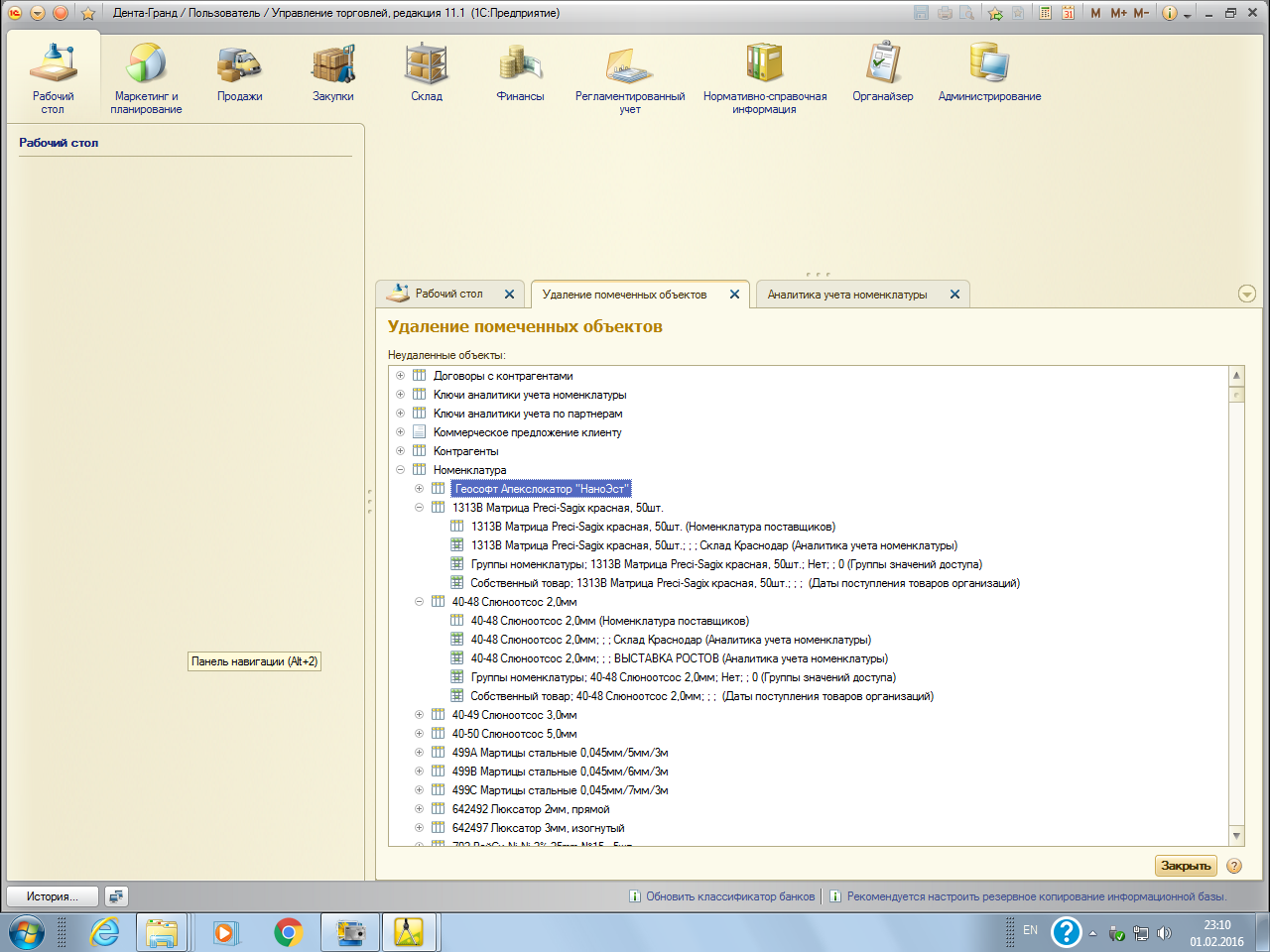 